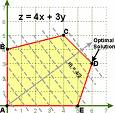 100 – بحثOPER 100       أسس بحوث العملياتالمقرر :         رقم الشعبة      :  36891          عدد الساعات   :  4 ساعات محتسبة          وقت المحاضرة :  9:00 – 9:50 صباحا          أيام المحاضرة  :  الأحد  ،  الثلاثاء  ،  الخميسأستاذ المقرر:           الاســــــــم         :    د. عبدالعزيز مختار فول          المكــــــتب         :    أ ب 23    مبنى #4    الحرم الجامعي          الهـــــاتف         :    6330 - 467 - 01          البريد الالكتروني :    abdefoul@ksu.edu.sa وصف المقررصمم محتوى المقرر لأن يكون مقررا تعريفيا لطلاب بحوث العمليات و الإحصاء عن علم بحوث العمليات، يقدم المقرر نبذة موجزة  عن بحوث العمليات وبعض النماذج الأساسية في بحوث العمليات ، يغطي  المقرر بشكل مختصر : عناصر بناء النماذج في بحوث العمليات ،  حل البرامج الخطية البسيطة بيانيا وجبريا ، و حل مشاكل النقل والتخصيص ، و مقدمة في نظرية القرارات ( طرق اتخاذ القرارات في حالة المخاطرة وحالة عدم التأكد) ، مقدمة في الصفوف و المخزون و الشبكات. المراجع الرئيسية : 1 -  مذكرة على شكل شرائح Power point))2 -  مذكرة الدكتور سامح عسكر في بحوث العمليات المحاضراتتعطى محاضرات هذا المقرر عن طريق عرض شرائح (Power Point) باللغة العربية ، وستكون شرائح المحاضرات متاحة للطلاب عند مركز التصوير بالكلية. لذا فعلى كل طالب إحضار الشرائح الخاصة بموضوع المحاضرة في وقت المحاضرة للمتابعة وتدوين الملاحظات ، كما أن الموضوعات سوف تعرض بشكل تفاعلي بين الأستاذ والطلاب بصورة أسئلة أو امتحانات قصيرة في موضوع المحاضرة لضمان إيصال المعلومات بشكل واضح وسليم والجميع مطالب بالمشاركة.حضور المحاضراتعلى الطالب حضور جميع المحاضرات خلال الفصل الدراسي وسيؤخذ الحضور بشكل يومي في بداية المحاضرة ولن يقبل أي عذر لغياب المحاضرات ، وتطبقا لأنظمة ولوائح الجامعة والكلية فإن تعدي نسبة غياب الطالب عن المحاضرات 25% من إجمالي المحاضرات يحرمه من حضور الامتحان النهائي للمادة. توزيع الدرجاتيتم احتساب تقدير الطالب في المادة حسب توزيع الدرجات التالي        الواجبات، الحضور والاختبارات القصيرة     10 %       الاختبار الفصلي الأول     25 %       الاختبار الفصلي الثاني     25 %       الاختبار النهائي             40 %بالإضافة إلى ذلك ، فإن المشاركة والاختبارات القصيرة والانضباط في الحضور ستدخل في احتساب التقدير النهائي للطالب ، الاختبارات القصيرة (Quizzes) ستكون بشكل مفاجئ دون إعلان مسبق وستكون في محتوى المحاضرة التي أقيم فيها الاختبار. 